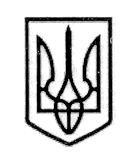                                                У К Р А Ї Н А                           СТОРОЖИНЕЦЬКА МІСЬКА РАДА ЧЕРНІВЕЦЬКОГО РАЙОНУ ЧЕРНІВЕЦЬКОЇ ОБЛАСТІВИКОНАВЧИЙ КОМІТЕТР І Ш Е Н Н Я  22 серпня 2023 року                                                                                       №                                                                                                           З метою своєчасного впровадження заходів направлених на збереження епізоотичного благополуччя на території Сторожинецької міської ради, відповідно до постанови Кабінету Міністрів України від 19.04.2022 року № 479 "Про затвердження Положення про Державну надзвичайну протиепізоотичну комісію при Кабінеті Міністрів України, Типового положення про місцеву державну надзвичайну протиепізоотичну комісію та визнання такими, що втратили чинність, деяких постанов Кабінету Міністрів України", керуючись Законами України "Про ветеринарну медицину" та "Про місцеве самоврядування в Україні", ВИКОНАВЧИЙ КОМІТЕТ МІСЬКОЇ РАДИ ВИРІШИВ:1. Створити місцеву надзвичайну протиепізоотичну комісію при Сторожинецькій міській раді, та затвердити Положення про місцеву надзвичайну протиепізоотичну комісію при Сторожинецькій міській раді що додається.2.   Затвердити склад місцевої надзвичайної протиепізоотичної комісії при Сторожинецькій міській раді, що додається. 3. Контроль за виконанням цього рішення покласти на першого заступника Сторожинецького міського голови Ігоря БЕЛЕНЧУКА. Секретар Сторожинецької міської ради                                 Дмитро БОЙЧУК Продовження рішення виконавчого комітету від 22.08.2023 р. № ____Виконавець:Інспектор з питань НС та ЦЗ населення та території                                                      Дмитро МІСИК               Погоджено:	Перший заступник Сторожинецького міського голови                                 Ігор БЕЛЕНЧУК Начальник відділу організаційної та кадрової роботи                                   Ольга ПАЛАДІЙ  Начальник юридичного відділу                                       Олексій КОЗЛОВ Начальник  відділудокументообігу та контролю                                           Микола БАЛАНЮК                                                       Про створення місцевої надзвичайної протиепізоотичної комісії при Сторожинецькій міській раді 